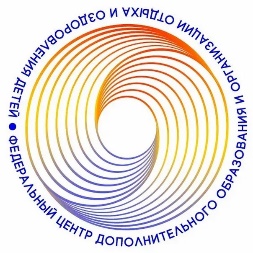 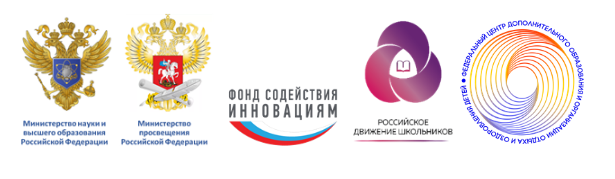 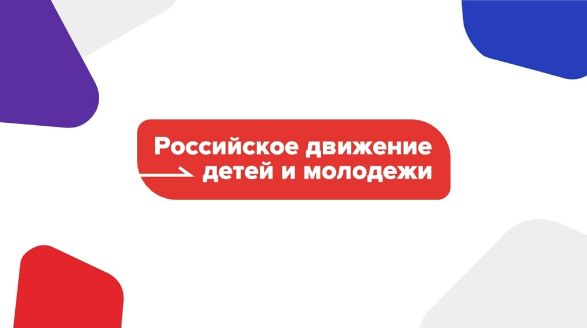 Проект вовлечения школьников в Научно-техническое творчествоО проекте: Проект по вовлечению школьников в научно-техническое творчество организует научные мероприятия в разных регионах, в том числе в отдаленных местностях страны для выявления талантливой молодежи, формирования интереса к научной деятельности, а в дальнейшем построения успешной карьеры в области науки, технологий и инноваций, обеспечив тем самым развитие интеллектуального потенциала страны. 
Целью проекта является вовлечение школьников в научно-техническое творчество, в том числе в отдаленных местностях страны, формирование у детей научных интересов, помощь в дальнейшей профессиональной ориентации.

Задачи Проекта:- популяризация научного знания среди школьников и студентов;- повышение доступности дополнительного образования технической и естественнонаучной направленностей для детей и молодежи во всех частях регионов;- повышение профессиональных компетенций педагогов дополнительного образования;
- профессиональная ориентация обучающихся. Проект осуществляется при поддержке: Министерства образования и науки Российской Федерации; Министерства просвещения Российской Федерации;Фонда содействия развитию малых форм предприятий в научно-технической сфере; Федерального центра дополнительного образования и организации отдыха и оздоровления;Общероссийской общественно-государственной детско-юношеской организации «Российское движение школьников» (Российское движение детей и молодежи).Регионы, задействованные в Проекте (37):Центры вовлечения:В проекте вовлечения принимают участие 53 ВУЗа в 37 регионах России: Также центрами вовлечения являются региональные: − центры «Точка роста»;− детские стационарные и мобильные технопарки «Кванториум»;− центры цифрового образования детей «IT-куб»;− центры «ДНК»;− региональные центры выявления и поддержки одаренных детей, созданные с учетом опыта Образовательного Фонда «Талант и успех»;− ЦМИТы;− площадки предприятий и организаций реального сектора (экскурсии в рамках образовательной и событийной деятельности центров технического творчества) и др.Направления образовательных программ:- Кибербезопасность;- Большие данные, искусственный интеллект и машинное обучение;- Квантовые технологии;- Финансовые технологии;- Освоение Арктики и мирового океана;- Аэрокосмические технологии;- Интеллектуальные производственные технологии и робототехника;- Экологичная ресурсосберегающая энергетика и др.РДДМ в 2022-2023 гг. планирует осуществить следующие задачи:1) Охватить не менее 30 000 школьников;2) Провести ряд общероссийских мероприятий на базе центров вовлечения;3) В рамках проекта «Абитура» провести съемки, направленные на рассказ об университете, программах подготовки, профориентационных программах и ближайших мероприятий;4) Вовлечь обучающихся, находящихся в трудной жизненной ситуации;5) Проведение стажировок детей и педагогов на базе организаций реального сектора экономики;6) Создание условий для развития института наставничества в системе дополнительного образования детей технической и естественнонаучной направленности с привлечением экспертов реального сектора экономики, научных организаций. Кураторы проекта:Контактные лица от научного направления РДДМ:Приложение 1.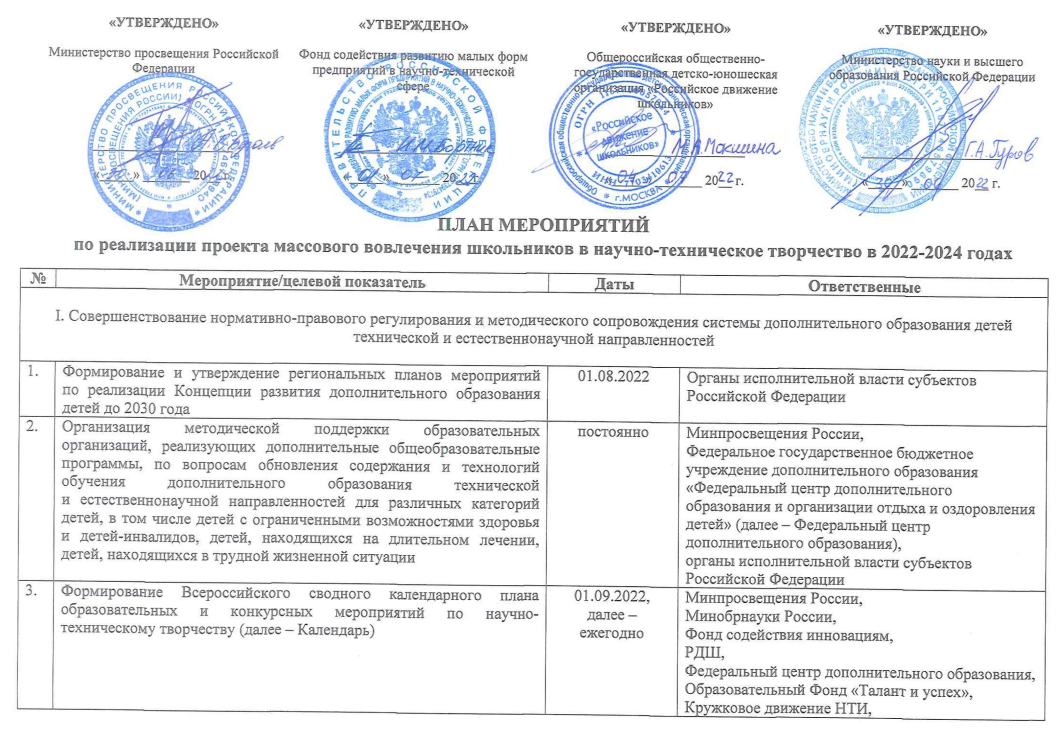 Алтайский крайАмурская область Архангельская областьВладимирская областьВолгоградская областьВологодская областьВоронежская областьгород Москва Иркутская областьКраснодарский крайКрасноярский крайКурганская областьМосковская областьНижегородская область Новосибирская областьОрловская областьПермский крайРеспублика Кабардино-БалкарскаяРеспублика КалмыкияРеспублика КарелияРеспублика Карачаево-ЧеркесскаяРеспублика УдмуртскаяРеспублика ХакасияРеспублика Чеченская Республика Чувашская Самарская областьСаратовская областьСахалинская область Свердловская областьТамбовская областьТверская областьТомская область Тюменская областьЧелябинская областьУльяновская областьХанты-Мансийский автономный округ (ЮГРА)Ярославская областьФОРегионы№Наименование ВУЗа (53)ДФОАмурская область1.Федеральное государственное бюджетное образовательное учреждение высшего образования «Благовещенский государственный педагогический университет»ДФОАмурская область2.Федеральное государственное бюджетное образовательное учреждение высшего образования «Амурский государственный университет»СЗФОАрхангельская область3.Федеральное государственное автономное образовательное учреждение высшего образования «Северный (Арктический) федеральный университет имени М. В. Ломоносова»ЦФОВладимирская область4.Федеральное государственное бюджетное образовательное учреждение высшего образования «Владимирский государственный университет имени Александра Григорьевича и Николая Григорьевича Столетовых»СЗФОВологодская область5.Федеральное государственное бюджетное образовательное учреждение высшего образования «Вологодский государственный университет»СЗФО6.Федеральное государственное бюджетное образовательное учреждение высшего образования «Череповецкий государственный университет»ЦФОВоронежская область7.Федеральное государственное бюджетное образовательное учреждение высшего образования «Воронежский государственный педагогический университет»СФОИркутская область8.Федеральное государственное бюджетное образовательное учреждение высшего образования «Иркутский государственный университет путей сообщения»СФОКрасноярский край9.Федеральное государственное бюджетное образовательное учреждение высшего образования «Красноярский государственный педагогический университет им. В.П. Астафьева»УФОКурганская область10.Федеральное государственное бюджетное образовательное учреждение высшего образования «Шадринский государственный педагогический университет»ЦФОМосковская область11.Государственное бюджетное образовательное учреждение высшего образования Московской области «Технологический университет имени дважды Героя Советского Союза, летчика-космонавта А.А. Леонова»ЦФОМосква12.Федеральное государственное бюджетное образовательное учреждение высшего образования «Московский государственный технологический университет «СТАНКИН»ПФОНижегородская область13.Федеральное государственное бюджетное образовательное учреждение высшего образования «Нижегородский государственный педагогический университет имени Козьмы Минина»ПФОНижегородская область14.Федеральное государственное автономное образовательное учреждение высшего образования «Национальный исследовательский Нижегородский государственный университет им. Н.И. Лобачевского»ПФОНижегородская область15.Федеральное государственное бюджетное образовательное учреждение высшего образования «Нижегородский государственный технический университет им. Р.Е. Алексеева»ПФОНижегородская область16.федеральное государственное бюджетное образовательное учреждение высшего образования «Приволжский исследовательский медицинский университет» Министерства здравоохранения Российской ФедерацииСФОНовосибирская область17.Федеральное государственное бюджетное образовательное учреждение высшего образования «Сибирский государственный университет геосистем и технологий»ЦФООрловская область18.Федеральное государственное бюджетное образовательное учреждение высшего образования «Орловский государственный университет имени И.С. Тургенева»ПФОПермский край19.Федеральное государственное бюджетное образовательное учреждение высшего образования «Пермский государственный гуманитарно-педагогический университет»СКФОРеспублика Кабардино-Балкария20.Федеральное государственное бюджетное образовательное учреждение высшего образования «Кабардино-Балкарский государственный университет им. Х.М. Бербекова»ЮФОРеспублика Калмыкия21.Федеральное государственное бюджетное образовательное учреждение высшего образования «Калмыцкий государственный университет имени Б.Б. Городовикова»СКФОРеспублика Карачаево-Черкесия22.Федеральное государственное бюджетное образовательное учреждение высшего образования «Северо-Кавказская государственная академия»СЗФОРеспублика Карелия23.Федеральное государственное бюджетное образовательное учреждение высшего образования «Петрозаводский государственный университет»ПФОРеспублика Удмуртия24.Федеральное государственное бюджетное образовательное учреждение высшего образования «Удмуртский государственный университет»ПФОРеспублика Удмуртия25.Федеральное государственное бюджетное образовательное учреждение высшего образования «Глазовский государственный педагогический институт имени В.Г. Короленко»СФОРеспублика Хакасия26.Федеральное государственное бюджетное образовательное учреждение высшего образования «Хакасский государственный университет им. Н.Ф. Катанова»ПФОРеспублика Чувашия27.Федеральное государственное бюджетное образовательное учреждение высшего образования «Чувашский государственный университет имени И.Н. Ульянова»ПФОСамарская область28.Федеральное государственное бюджетное образовательное учреждение высшего образования «Самарский государственный социально-педагогический университет»ПФОСаратовская область29.Федеральное государственное бюджетное образовательное учреждение высшего образования «Саратовский государственный университет генетики, биотехнологии и инженерии имени Н.И. Вавилова»ПФОСаратовская область30.Федеральное государственное бюджетное образовательное учреждение высшего образования «Саратовский государственный технический университет имени Гагарина Ю.А.»ДФОСахалинская область31.Федеральное государственное бюджетное образовательное учреждение высшего образования «Сахалинский государственный университет»УФОСвердловская область32.Федеральное государственное бюджетное образовательное учреждение высшего образования «Уральский государственный педагогический университет»ЦФОТамбовская область33.Федеральное государственное бюджетное образовательное учреждение высшего образования «Тамбовский государственный университет имени Г.Р. Державина»ЦФОТамбовская область34.Федеральное государственное бюджетное образовательное учреждение высшего образования «Тамбовский государственный технический университет»ЦФОТверская область35.Федеральное государственное бюджетное образовательное учреждение высшего образования «Тверской государственный университет»ЦФОТверская область36.Федеральное государственное бюджетное образовательное учреждение высшего образования «Тверской государственный технический университет»ЦФОТверская область37.Федеральное государственное бюджетное образовательное учреждение высшего образования «Тверской государственный медицинский университет» Министерства здравоохранения Российской ФедерацииЦФОТверская область38.Федеральное государственное бюджетное образовательное учреждение высшего образования «Тверская государственная сельскохозяйственная академия»СФОТомская область39.Федеральное государственное автономное образовательное учреждение высшего образования «Национальный исследовательский Томский государственный университет»УФОТюменская область40.Федеральное государственное бюджетное образовательное учреждение высшего образования «Тюменский индустриальный университет»ПФОУльяновская область41.Федеральное государственное бюджетное образовательное учреждение высшего образования «Ульяновский государственный университет»ПФОУльяновская область42.Федеральное государственное бюджетное образовательное учреждение высшего образования «Ульяновский государственный технический университет»ПФОУльяновская область43.Федеральное государственное бюджетное образовательное учреждение высшего образования «Ульяновский государственный педагогический университет имени И. Н. Ульянова»ПФОУльяновская область44.Федеральное государственное бюджетное образовательное учреждение высшего образования «Ульяновский государственный аграрный университет имени П.А. Столыпина»УФОХанты-Мансийский АО (Югра)45.Бюджетное учреждение высшего образования Ханты-Мансийского автономного округа – Югры «Сургутский государственный университет»УФОЧелябинская область46.Федеральное государственное автономное образовательное учреждение высшего образования «Южно-Уральский государственный университет (национальный исследовательский университет)»СКФОЧеченская Республика47.Федеральное государственное бюджетное образовательное учреждение высшего образования «Грозненский государственный нефтяной технический университет имени академика М.Д. Миллионщикова»СКФОЧеченская Республика48.Федеральное государственное бюджетное образовательное учреждение высшего образования «Чеченский государственный педагогический университет»ЦФОЯрославская область49.Федеральное государственное бюджетное образовательное учреждение высшего образования «Ярославский государственный технический университет»ЮФОВолгоградская область50.Федеральное государственное бюджетное образовательное учреждение высшего образования «Волгоградский государственный социально-педагогический университет»СФОАлтайский край51.Федеральное государственное бюджетное образовательное учреждение высшего образования «Алтайский государственный гуманитарно-педагогический университет имени В.М. Шукшина»СФОАлтайский край52.Федеральное государственное бюджетное образовательное учреждение высшего образования «Алтайский государственный педагогический университет»ЮФОКраснодарский край53.Федеральное государственное бюджетное образовательное учреждение высшего образования «Армавирский государственный педагогический университет»  Хасанова Маргарита Маратовна тел.: +7 (965) 119-05-24 e-mail: ntt.rdsh@mail.ruПанова Любовь Александровна тел.: +7 (926) 257-62-26 e-mail: ntt.rdsh@mail.ruЯблоков Олег Викторовичтел.: +7 (903) 131-15-17Сугоняева Елизавета Ивановнател.: +7 (926) 600-81-83органы исполнительной власти субъектов Российской Федерации, образовательные организации, реализующие дополнительные общеобразовательные программы4.Формирование календаря региональных и/или окружных мероприятий по научно-техническому творчеству (далее – Календарь региональных мероприятий)01.09.2022, 01.02.2023,01.06.2023, далее - ежегодноФедеральный центр дополнительного образования,органы исполнительной власти субъектов Российской Федерации, образовательные организации, реализующие дополнительные общеобразовательные программы5.Подписание соглашений о взаимовыгодном сотрудничестве между образовательными организациями высшего образования, в том числе педагогическими Кванториумами, Общероссийской общественно-государственной детско-юношеской организацией «Российское движение школьников», Федеральным центром дополнительного образования, органами исполнительной власти субъектов Российской Федерации, осуществляющими государственное управление в сфере образования, содействие развитию научно-технического творчества среди школьников и студентов и повышение охвата детей и молодежи программами технической и естественнонаучной направленности1 сентября 2022 г.,далее – ежегодно с привлечением новых субъектов РФ и организаций высшего образованияОрганы исполнительной власти субъектов Российской Федерации Сахалинской, Нижегородской, Вологодской, Томской, Тюменской, Челябинской, Амурской, Свердловской, Волгоградской, Самарской, Воронежской, Московской, Архангельской, Иркутской, Курганской, Орловской, Тамбовской, Тверской, Владимирской, Ульяновской, Ярославской, Амурской, Новосибирской, Саратовской областей, г. Москвы, Алтайского, Пермского, Краснодарского, Красноярского краев, Республик Калмыкия, Хакасия, Карелия, Чеченской, Удмуртской, Кабардино-Балкарской, Чувашской, Карачаево-Черкесской, Ханты-Мансийского автономного округа (ЮГРА)организации высшего образования (ФГБОУ ВО «Алтайский государственный гуманитарно-педагогический университет имени В.М. Шукшина», ФГБОУ ВО «Алтайский государственный педагогический университет», ФГБОУ ВО «Благовещенский государственный педагогический университет», ФГБОУ ВО «Уральский государственный педагогический университет», ФГБОУ ВО «Волгоградский государственный социально-педагогический университет», ФГБОУ ВО «Самарский государственный социально-педагогический университет», ФГБОУ «Пермский государственный гуманитарно-педагогический университет», ФГБОУ ВО «Воронежский государственный педагогический университет», ФГБОУ ВО «Чеченский государственный педагогический университет», ФГБОУ ВО «Нижегородский государственный педагогический университет имени Козьмы Минина», ФГБОУ ВО «Глазовский государственный педагогический институт имени В.Г. Короленко», ФГБОУ ВО «Калмыцкий государственный университет имени Б.Б. Городовикова», ФГБОУ ВО «Армавирский государственный педагогический университет», ГБОУ ВО МО «Технологический университет», ФГАОУ ВО «Северный (Арктический) федеральный университет имени М.В. Ломоносова», ФГБОУ ВО «Иркутский государственный университет путей сообщения», ФГБОУ ВО «Кабардино-Балкарский государственный университет им. Х.М. Бербекова», ФГБОУ ВО «Красноярский государственный педагогический университет им. В.П. Астафьева», ФГБОУ ВО «Шадринский государственный педагогический университет», ФГБОУ ВО «Орловский государственный университет имени И. С. Тургенева», ФГБОУ ВО «Тамбовский государственный университет имени Г.Р. Державина», ФГБОУ ВО «Тамбовский государственный технический университет», ФГБОУ ВО «Тверской государственный Университет», ФГБОУ ВО «Тверской государственный технический университет», ФГБОУ ВО «Тверской государственный медицинский университет Министерства здравоохранения РФ», ФГБОУ ВО «Тверская государственная сельскохозяйственная академия», ФГБОУ ВО «Ульяновский государственный университет», ФГБОУ ВО «Ульяновский государственный технический университет», ФГБОУ ВО «Ульяновский государственный педагогический университет имени И.Н. Ульянова», ФГБОУ ВО «Ульяновский государственный аграрный университет», ФГБОУ ВО «Хакасский государственный университет им. Н.Ф. Катанова», ФГБОУ ВО «Грозненский государственный нефтяной технический университет имени академика М.Д. Миллионщикова», ФГБОУ ВО «Ярославский государственный технический университет», ФГБОУ ВО «Амурский государственный университет», ФГБОУ ВО «Сибирский государственный университет геосистем и технологий», ФГБОУ ВПО «Удмуртский государственный университет», ФГБОУ ВО «Владимирский государственный университет имени Александра Григорьевича и Николая Григорьевича Столетовых», ФГБОУ ВО «Чувашский государственный университет имени И.Н. Ульянова», ФГБОУ ВО «Саратовский государственный аграрный университет имени Н.И. Вавилова», ФГБОУ ВО «Саратовский государственный технический университет имени Гагарина Ю.А.», ФГБОУ ВПО «Северо-Кавказская государственная академия», Центр технологической поддержки образования на базе ФГБОУ ВО «Московский государственный технологический университет «СТАНКИН», ФГБОУ ВО «Петрозаводский государственный университет», БУ ВО Ханты-Мансийского автономного округа – Югры «Сургутский государственный университет»),РДШ,Федеральный центр дополнительного образования,Минобрнауки России,Минпросвещения РоссииII. Повышение доступности и качества дополнительного образования детей технической и естественнонаучной направленностейII. Повышение доступности и качества дополнительного образования детей технической и естественнонаучной направленностейII. Повышение доступности и качества дополнительного образования детей технической и естественнонаучной направленностейII. Повышение доступности и качества дополнительного образования детей технической и естественнонаучной направленностей6.Проведение анализа доступности дополнительного образования детей технической и естественнонаучной направленностей 
в субъектах Российской Федерации в целях открытия новых мест 
в образовательных организациях различных типов для реализации дополнительных общеобразовательных программ, в том числе 
для детей с ограниченными возможностями здоровья и детей-инвалидовIV квартал 2022 г., далее - ежегодноОрганы исполнительной власти субъектов Российской Федерации,Федеральный центр дополнительного образования,Минпросвещения России7.Создание сети технологических кружков на базе образовательных организаций (для подготовки нового поколения технологических лидеров, инженеров и ученых)постоянноОрганы исполнительной власти субъектов Российской Федерации,Кружковое движение НТИ,Минпросвещения России,Минобрнауки России8.Расширение сети образовательных организаций, реализующих дополнительные общеобразовательные программы для детей, в том числе в сельской местности и малых городах, включая создание условий для образования детей в области информационных технологийIV квартал 2022 г., далее - ежегодноМинпросвещения России,органы исполнительной власти субъектов Российской Федерации9.Вовлечение обучающихся общеобразовательных организаций 
в научно-техническое творчество под научным руководством образовательных организаций высшего образования, научных организаций, высокотехнологичных компанийпостоянноОрганы исполнительной власти субъектов Российской Федерации, образовательные организации, реализующие дополнительные общеобразовательные программы,организации высшего образования,Минпросвещения России, Минобрнауки России,РДШ, Кружковое движение НТИ,Фонд содействия инновациям10.Разработка и реализация дополнительных общеобразовательных программ, направленных на формирование у обучающихся функциональной, технологической, финансовой, экологической грамотности, а также на профилактику и преодоление школьной неуспешностипостоянноОрганы исполнительной власти субъектов Российской Федерации, образовательные организации, реализующие дополнительные общеобразовательные программы,Федеральный центр дополнительного образования,Кружковое движение НТИ,организации высшего образования11.Обновление содержания образовательных программ, разработка учебно-методических комплексов и реализация программ по направлениям:Кибербезопасность,Большие данные, искусственный интеллект и машинное обучение,Квантовые технологии,Финансовые технологии,Освоение Арктики и мирового океана,Аэрокосмические технологии,Интеллектуальные производственные технологии и робототехника,Экологичная ресурсосберегающая энергетика и др. Размещение разработанных УМК на едином национальном портале дополнительного образования детей, ресурсе «научим.рф» и сайте «детивнауке.рф»15.09.2022, далее - ежегодноФедеральный центр дополнительного образования,Фонд содействия инновациям,РДШ,Кружковое движение НТИ,органы исполнительной власти субъектов Российской Федерации, образовательные организации, реализующие дополнительные общеобразовательные программы12.Разработка и реализация дополнительных общеобразовательных программ технической и естественнонаучной направленностей 
для дошкольного и младшего школьного возраста, для детей 
с ограниченными возможностями здоровья и детей-инвалидов, детей, находящихся на длительном лечении, для детей, находящихся 
в трудной жизненной ситуациис 01.01.2023, далее - ежегодноОрганы исполнительной власти субъектов Российской Федерации, образовательные организации, реализующие дополнительные общеобразовательные программы, Федеральный центр дополнительного образования, Минпросвещения России13.Создание Центров с ежегодным охватом дополнительными общеобразовательными программами не менее 300 детей, обучающихся в общеобразовательных организациях, в том числе 
не менее 50 детей, находящихся в трудной жизненной ситуации01.09.2022, далее - ежегодноОрганы исполнительной власти субъектов Российской Федерации,организации высшего образования,Минобрнауки России,РДШ,Федеральный центр дополнительного образования,Минпросвещения России14.Реализация дополнительных общеобразовательных программ 
и мероприятий для обучающихся в общеобразовательных организациях на базе Центров с учетом запросов реального сектора экономики под научным руководством студентов, аспирантов 
и представителей реального сектора экономикив течение года с привлечением новых субъектов РФ и организаций высшего образованияЦентры, в том числе созданные на базе ФГБОУ ВО «Сахалинский государственный университет», ФГАОУ ВО «Национальный исследовательский Нижегородский государственный университет им. Н.И. Лобачевского», ФГБОУ ВО «Нижегородский государственный технический университет имени Р.Е. Алексеева», ФГБОУ ВО «Приволжский исследовательский медицинский университет» Минздрава России, ФГБОУ ВО «Череповецкий государственный университет», ФГБОУ ВО «Вологодский государственный университет», ФГАОУ ВО «Национальный исследовательский Томский государственный университет», ФГБОУ ВО «Тюменский индустриальный университет», ФГАОУ ВО «Южно-Уральский государственный университет (национальный исследовательский университет)», ФГБОУ ВО «Алтайский государственный гуманитарно-педагогический университет имени В.М. Шукшина», ФГБОУ ВО «Алтайский государственный педагогический университет», ФГБОУ ВО «Благовещенский государственный педагогический университет», ФГБОУ ВО «Уральский государственный педагогический университет», ФГБОУ ВО «Волгоградский государственный социально-педагогический университет», ФГБОУ ВО «Самарский государственный социально-педагогический университет», ФГБОУ «Пермский государственный гуманитарно-педагогический университет», ФГБОУ ВО «Воронежский государственный педагогический университет», ФГБОУ ВО «Чеченский государственный педагогический университет», ФГБОУ ВО «Нижегородский государственный педагогический университет имени Козьмы Минина», ФГБОУ ВО «Глазовский государственный педагогический институт имени В.Г. Короленко», ФГБОУ ВО «Калмыцкий государственный университет имени Б.Б. Городовикова», ФГБОУ ВО «Армавирский государственный педагогический университет», ГБОУ ВО МО «Технологический университет», ФГАОУ ВО «Северный (Арктический) федеральный университет имени М.В. Ломоносова», ФГБОУ ВО «Иркутский государственный университет путей сообщения», ФГБОУ ВО «Кабардино-Балкарский государственный университет им. Х.М. Бербекова», ФГБОУ ВО «Красноярский государственный педагогический университет им. В.П. Астафьева», ФГБОУ ВО «Шадринский государственный педагогический университет», ФГБОУ ВО «Орловский государственный университет имени И. С. Тургенева», ФГБОУ ВО «Тамбовский государственный университет имени Г.Р. Державина», ФГБОУ ВО «Тамбовский государственный технический университет», ФГБОУ ВО «Тверской государственный Университет», ФГБОУ ВО «Тверской государственный технический университет», ФГБОУ ВО «Тверской государственный медицинский университет Министерства здравоохранения РФ», ФГБОУ ВО «Тверская государственная сельскохозяйственная академия», ФГБОУ ВО «Ульяновский государственный университет», ФГБОУ ВО «Ульяновский государственный технический университет», ФГБОУ ВО «Ульяновский государственный педагогический университет имени И.Н. Ульянова», ФГБОУ ВО «Ульяновский государственный аграрный университет», ФГБОУ ВО «Хакасский государственный университет им. Н.Ф. Катанова», ФГБОУ ВО «Грозненский государственный нефтяной технический университет имени академика М.Д. Миллионщикова», ФГБОУ ВО «Ярославский государственный технический университет», ФГБОУ ВО «Амурский государственный университет», ФГБОУ ВО «Сибирский государственный университет геосистем и технологий», ФГБОУ ВПО «Удмуртский государственный университет», ФГБОУ ВО «Владимирский государственный университет имени Александра Григорьевича и Николая Григорьевича Столетовых», ФГБОУ ВО «Чувашский государственный университет имени И.Н. Ульянова», ФГБОУ ВО «Саратовский государственный аграрный университет имени Н.И. Вавилова», ФГБОУ ВО «Саратовский государственный технический университет имени Гагарина Ю.А.», ФГБОУ ВПО «Северо-Кавказская государственная академия», Центр технологической поддержки образования на базе ФГБОУ ВО «Московский государственный технологический университет «СТАНКИН», ФГБОУ ВО «Петрозаводский государственный университет», БУ ВО Ханты-Мансийского автономного округа – Югры «Сургутский государственный университет»,органы исполнительной власти субъектов Российской Федерации, Минпросвещения России,Минобрнауки России,РДШ,Федеральный центр дополнительного образования15.Проведение университетских смен для обучающихся 
в общеобразовательных организациях на базе организаций высшего образования, в том числе Центров, в каникулярный период в течение годаМинобрнауки России,организации высшего образования,Центры,органы исполнительной власти субъектов Российской Федерации16.Разработка Центрами учебно-методических комплексов, в том числе видеороликов, презентационных материалов, для тиражирования в субъекты Российской Федерации01.09.2022, далее - ежегодноЦентры,органы исполнительной власти субъектов Российской Федерации,Федеральный центр дополнительного образования,Минпросвещения России,Минобрнауки России17.Проведение мероприятий в соответствии с Календарем и Календарем региональных мероприятий с использованием имеющейся 
в субъектах Российской Федерации инфраструктуры: детские технопарки «Кванториум», в т.ч. мобильные, школьные и педагогические;центры образования детей «IT-куб»;ключевые центры дополнительного образования детей на базе образовательных организаций высшего образования (в форме «Домов научной коллаборации»);региональные центры выявления, поддержки и развития способностей 
и талантов у детей и молодежи;ЦМИТы;площадки предприятий и организаций реального сектора экономики (экскурсии в рамках образовательной и событийной деятельности) и др.в течение годаМинпросвещения России,Минобрнауки России,Фонд содействия инновациям,РДШ,Федеральный центр дополнительного образования,Образовательный Фонд «Талант и успех»,Кружковое движение НТИ,органы исполнительной власти субъектов Российской Федерации, образовательные организации, реализующие дополнительные общеобразовательные программы, Центры,организации высшего образования18.Проведение научных чтений детей с презентаций творческих проектов, разработанных в период обучения в ЦентреII- III квартал 2023 г., далее - ежегодноФедеральный центр дополнительного образования,органы исполнительной власти субъектов Российской Федерации, Центры,Минпросвещения России,Минобрнауки РоссииIII. Развитие кадрового потенциала системы дополнительного образования детей технической и естественнонаучной направленностейIII. Развитие кадрового потенциала системы дополнительного образования детей технической и естественнонаучной направленностейIII. Развитие кадрового потенциала системы дополнительного образования детей технической и естественнонаучной направленностейIII. Развитие кадрового потенциала системы дополнительного образования детей технической и естественнонаучной направленностей19.Разработка и реализация программ повышения квалификации для наставников (педагогов) образовательных организаций, реализующих дополнительные общеобразовательные программыс 01.07.2022, далее - ежегодноФедеральный центр дополнительного образования,Образовательный Фонд «Талант и успех»,органы исполнительной власти субъектов Российской Федерации,Минпросвещения России,Минобрнауки России20.Проведение секции по обмену опытом реализации проекта массового вовлечения школьников в научно-техническое творчестве в рамках Всероссийского форума дополнительного образования детей 
с презентацией опыта ЦентровIV квартал 2022 г., далее - ежегодноФедеральный центр дополнительного образования,Минпросвещения России,Минобрнауки России,РДШ,органы исполнительной власти субъектов Российской Федерации,Центры21.Проведение межрегионального мероприятия по обмену региональным опытом с привлечением организаций реального сектора экономики, ИТ-компаний, вузов, не участвующих в проекте и др. (в рамках реализации Указа Президента «Об объявлении 
в России Десятилетия науки и технологий»ноябрь 2022, далее - ежегодноФедеральный центр дополнительного образования,Центры,органы исполнительной власти субъектов Российской Федерации,Минпросвещения России,Минобрнауки России22.Проведение стажировок детей и педагогов на базе организаций реального сектора экономикипостоянноЦентры,организации высшего образования,образовательные организации, реализующие дополнительные общеобразовательные программы,органы исполнительной власти субъектов Российской Федерации,Федеральный центр дополнительного образования,Минпросвещения России, Минобрнауки России,Фонд содействия инновациям,РДШ,Кружковое движение НТИ23.Создание условий для развития института наставничества в системе дополнительного образования детей технической 
и естественнонаучной направленности с привлечением экспертов реального сектора экономики, научных организацийпостоянноОрганы исполнительной власти субъектов Российской Федерации,образовательные организации, реализующие дополнительные общеобразовательные программы,Организации высшего образования,Центры,РДШ,Минпросвещения России, Минобрнауки РоссииIV. Информационное сопровождение реализации проекта массового вовлечения школьников в научно-техническое творчествоIV. Информационное сопровождение реализации проекта массового вовлечения школьников в научно-техническое творчествоIV. Информационное сопровождение реализации проекта массового вовлечения школьников в научно-техническое творчествоIV. Информационное сопровождение реализации проекта массового вовлечения школьников в научно-техническое творчество24.Обеспечение наполнения Единого национального портала дополнительного образования детей лучшими практиками, методическими разработкамипостоянноМинпросвещения России,Федеральный центр дополнительного образования,органы исполнительной власти субъектов Российской Федерации, образовательные организации, реализующие дополнительные общеобразовательные программы25.Обеспечение наполнения портала «детивнауке.рф», информационное сопровождение портала (в т.ч. еженедельная публикация дайджеста событий)с 01.09.2022, далее постоянноФедеральный центр дополнительного образования, органы исполнительной власти субъектов Российской Федерации,образовательные организации, реализующие дополнительные общеобразовательные программы, Фонд содействия инновациям,РДШ,Кружковое движение НТИ,Мипросвещения России.Минобрнауки России,Образовательный фонд «Талант и успех»26.Формирование банка лучших практик, реализуемых на базе Центров, размещение опыта на ресурсе «научим.рф» и сайте «детивнауке.рф»01.09.2022, далее - ежегодноЦентры,органы исполнительной власти субъектов Российской Федерации,Федеральный центр дополнительного образования,Минпросвещения России,Минобрнауки России27.Выявление и распространение лучших практик повышения доступности дополнительного образования технической и естественнонаучной направленностей для различных категорий детей, в том числе детей с ограниченными возможностями здоровья и детей-инвалидов, детей, находящихся на длительном лечении, при помощи сетевой формы взаимодействия, с участием представителей реального сектора экономики, а также применения электронного обучения и дистанционных образовательных технологийIV квартал 2022 г., далее - ежегодноФедеральный центр дополнительного образования,органы исполнительной власти субъектов Российской Федерации,РДШ,образовательные организации, реализующие дополнительные общеобразовательные программы, Минпросвещения РоссииV. Управление реализации проекта массового вовлечения школьников в научно-техническое творчествоV. Управление реализации проекта массового вовлечения школьников в научно-техническое творчествоV. Управление реализации проекта массового вовлечения школьников в научно-техническое творчествоV. Управление реализации проекта массового вовлечения школьников в научно-техническое творчество28.Анализ мероприятий проекта массового вовлечения школьников в научно-техническое творчество в субъектах Российской Федерации.Направление по итогам анализа в субъекты Российской Федерации рекомендаций по совершенствованию работы в области массового вовлечения школьников в научно-техническое творчество01.02.202301.07.2023, далее - ежегодноФедеральный центр дополнительного образования,Органы исполнительной власти субъектов Российской Федерации,Минпросвещения России,Фонд содействия инновациям,РДШ,Кружковое движение НТИ29.Анализ деятельности Центров. Направление по итогам анализа рекомендаций Центрам о корректировке мероприятий проекта массового вовлечения школьников в научно-техническое творчество01.02.202301.07.2023, далее - ежегодноМинобрнауки России,Органы исполнительной власти субъектов Российской Федерации,Минпросвещения России,Фонд содействия инновациям,РДШ,Федеральный центр дополнительного образования,Центры30.Мониторинг мероприятий Календаря20 сентября 2023 г., далее - ежегодноФедеральный центр дополнительного образования,Органы исполнительной власти субъектов Российской Федерации,Минпросвещения России,Минобрнауки России,Фонд содействия инновациям,РДШ,Кружковое движение НТИ,Образовательный фонд «Талант и успех»31.Увеличение доли детей в возрасте от 5 до 18 лет, охваченных дополнительным образованием, в том числе технической 
и естественнонаучной направленностейпостоянноОрганы исполнительной власти субъектов Российской Федерации, образовательные организации, реализующие дополнительные общеобразовательные программы32.Увеличение охвата детей по дополнительным общеобразовательным программам технической и естественнонаучной направленностей 
в рамках деятельности региональных центров выявления, поддержки и развития способностей и талантов у детей и молодежи, технопарков «Кванториум» и центров «IT-куб»постоянноОрганы исполнительной власти субъектов Российской Федерации, образовательные организации, реализующие дополнительные общеобразовательные программы